家庭の食品ロス実態調査　結果の概要１　調査概要（１）調査対象　　大阪府内に居住する世帯（20～60代男女）（２）サンプル数　　有効回収 300票（有効回収率：69.9％）（３）調査方法	 インターネット調査（４）調査期間　　平成30年11月6日～26日（期間中に１回だけの実施）（５）調査内容２　調査結果（１）捨てるもの調査関係〇　4割の世帯で廃棄する食品があった冷蔵庫内に保管している食品を全品調査した際に、廃棄する食品・食材が発生したのは300世帯中122世帯（40.7％）であった。発生した世帯における平均個数は3.59個であった。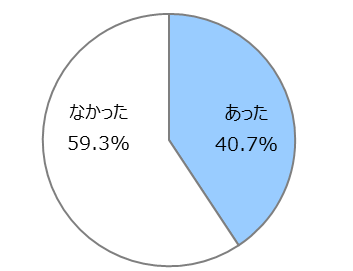 〇　廃棄が多いのは、年代別では40代、同居家族別では小学生・中学生・高校生が同居している世帯・　年代別では40代（45.9%）の廃棄率が高く、小学生・中学生・高校生が同居する世帯では、5割を超える世帯で廃棄している。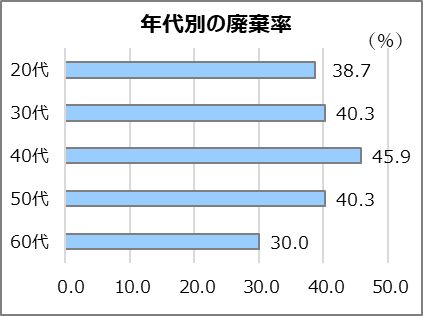 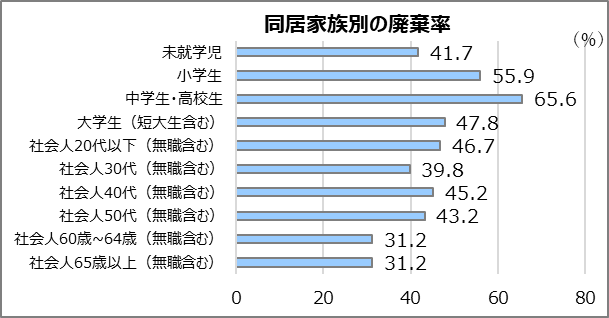 〇　廃棄する食品は「調味料」と「生鮮野菜」で5割を超える調味料は件数ベースで46.1％を占めており、購入量の約1/3以上（36.5％）が捨てられていた。調味料に次いで多いのは、生鮮野菜（9.7%）で、調味料と合わせると5割を超える。調味料の内訳は「チューブ型調味料」が最も多く、他に「ドレッシング」や「たれ」類も多い。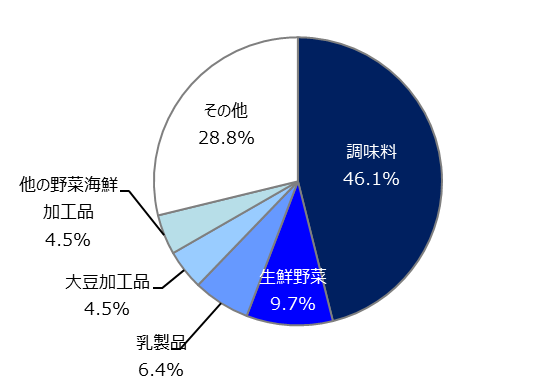 〇　廃棄する調味料、生鮮野菜を捨てずに済んだ方法として、「レシピを調べる」が多かった廃棄する調味料、生鮮野菜については「その食材を使えるレシピなどを調べて使いきればよかった」の回答が多かった。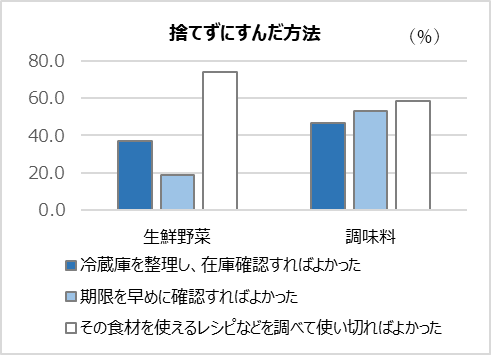 〇　廃棄する食品を金額換算すると187円／世帯で、大阪府全体では7.56億円（404万世帯）300世帯のうち、廃棄があった122世帯の廃棄する食品を金額換算すると56,111円であり、1世帯あたりでは187円となる。本調査結果を大阪府全体の世帯数（4,043,385世帯）をもとに推計すると、廃棄食品の金額は約7.56億円となる。※金額は、小売物価統計調査等の価格を基に換算した。〇　廃棄理由は「期限切れ」や「品質劣化」が多い廃棄理由は「期限切れ」が最も多く、次いで「品質劣化」が多くあげられた。また、それらを引き起こす要因と考えられる「放置していて忘れた」、「量が多かった」も一定数あげられた。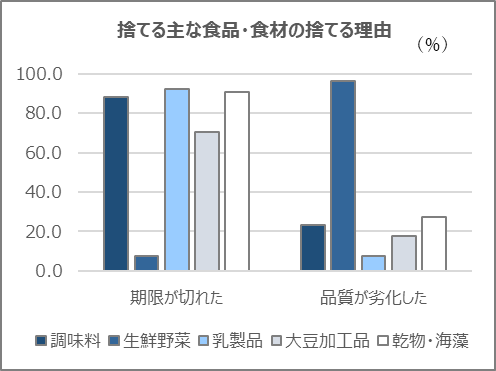 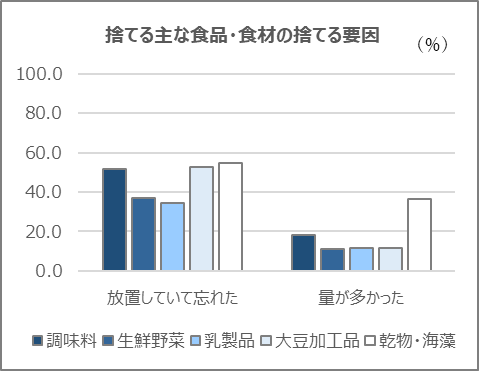 〇　冷蔵庫の整理頻度が少ないと廃棄率が高くなる「2～３か月に１回くらい」、「半年～1年に1回くらい」の層では、5割を超えて廃棄している。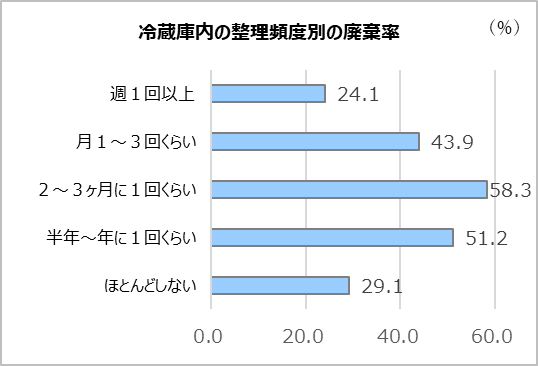 ※廃棄率とは、廃棄する食品があった世帯の割合〇　未開封のまま廃棄する食品も一定数見られる廃棄する食品がある世帯のうち、未開封のまま廃棄する世帯は、「調味料」では14.3%であるのに対して、「乳製品」では26.9％、「大豆加工品」では52.9％にも上る。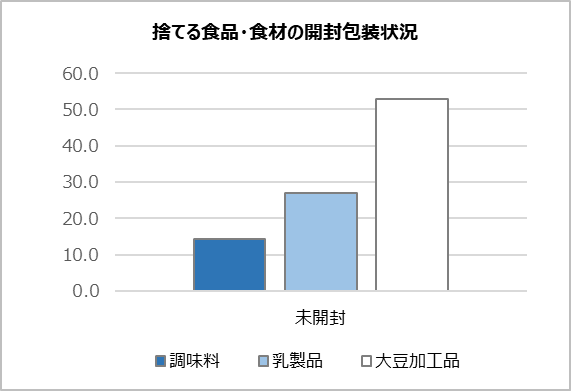 ストック調査関係〇　年代別では60代、同居家族別では65歳以上同居世帯のストック品目数が多い全体のストック平均は調査対象44品目のうち10.54品目であり、60代では14.27品目、65歳以上同居世帯では15.64品目である。〇　半数以上の食品・食材は、購入時の70%前後(重量比)のストックとなっているストック調査対象44品目のうち29品目の食品食材は、購入時の65～75%の保管量となっている。　　〇　ストックしている食品・食材のうち、「具体的な予定はないが使いきるつもり」「使いきれずに捨てるかもしれない」が40％以上の食品・食材が17品目ある「ねぎ類」「きのこ類」などは冷凍保管や「タッパー・　保存袋に入れる」場合でも、「具体的な予定はないが使いきるつもり」「使いきれずに捨てるかもしれない」の割合が高い。（３）その他〇　約8割の世帯が賞味・消費期限の長いものを買っている「店頭では棚の奥のほうから商品を取るなどして、賞味・消費期限がより長いものを買う」と回答した世帯は79.7%。特に60代で90％と顕著に表れている。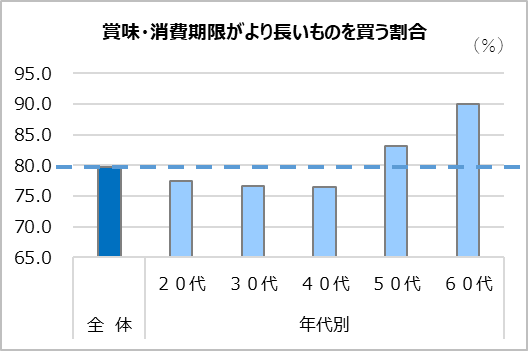 　　〇　約7割の世帯が賞味期限切れ食品をにおいや見た目で判断している期限が切れた食品を「すぐに捨てる」（6.7％）のは少数派であり、大半が「においや見た目で判断」（73.3%）している。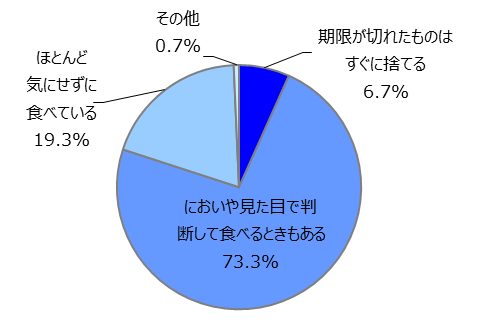 〇　本調査で約70％の世帯が、食品ロス削減の意識が高まったという回答であった本調査で、「食品ロスを減らそうという意識が高まった」と回答した世帯は73.3%であった。世代別では20代が80.6％、30代が75.3％と全体より高い。忘れていた食品を使った（又は使おうと思った）世帯は全体の16.7%。世代別では40代が21.2％と全体より高い｡廃棄がある場合、85.2%の世帯で意識が高まり、廃棄がなかった場合でも、65.2%の世帯で意識が高まった。食品ロス削減のために今後取組みたいこととして、「定期的な冷蔵庫の整理」が最も多かった。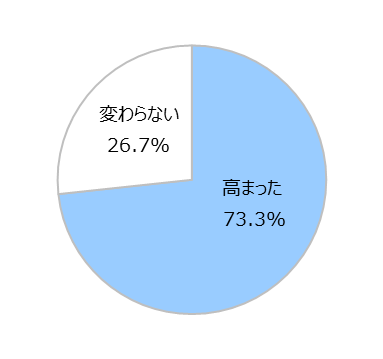 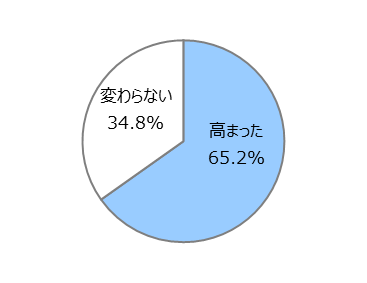 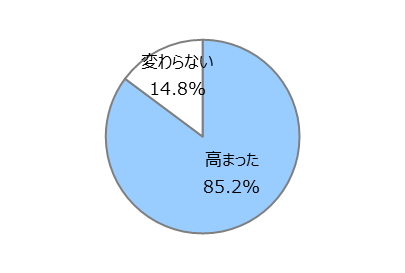 順位　食品名件数（件）割合（%）1（チューブ） からし・マスタード1682ドレッシング1373その他のつゆ・たれ1263（チューブ） わさび1264（チューブ・瓶入り） 柚子胡椒844つゆ・たれ(焼肉のたれ)844（チューブ） にんにく・ガーリック844レモン汁84-その他11056合計195100